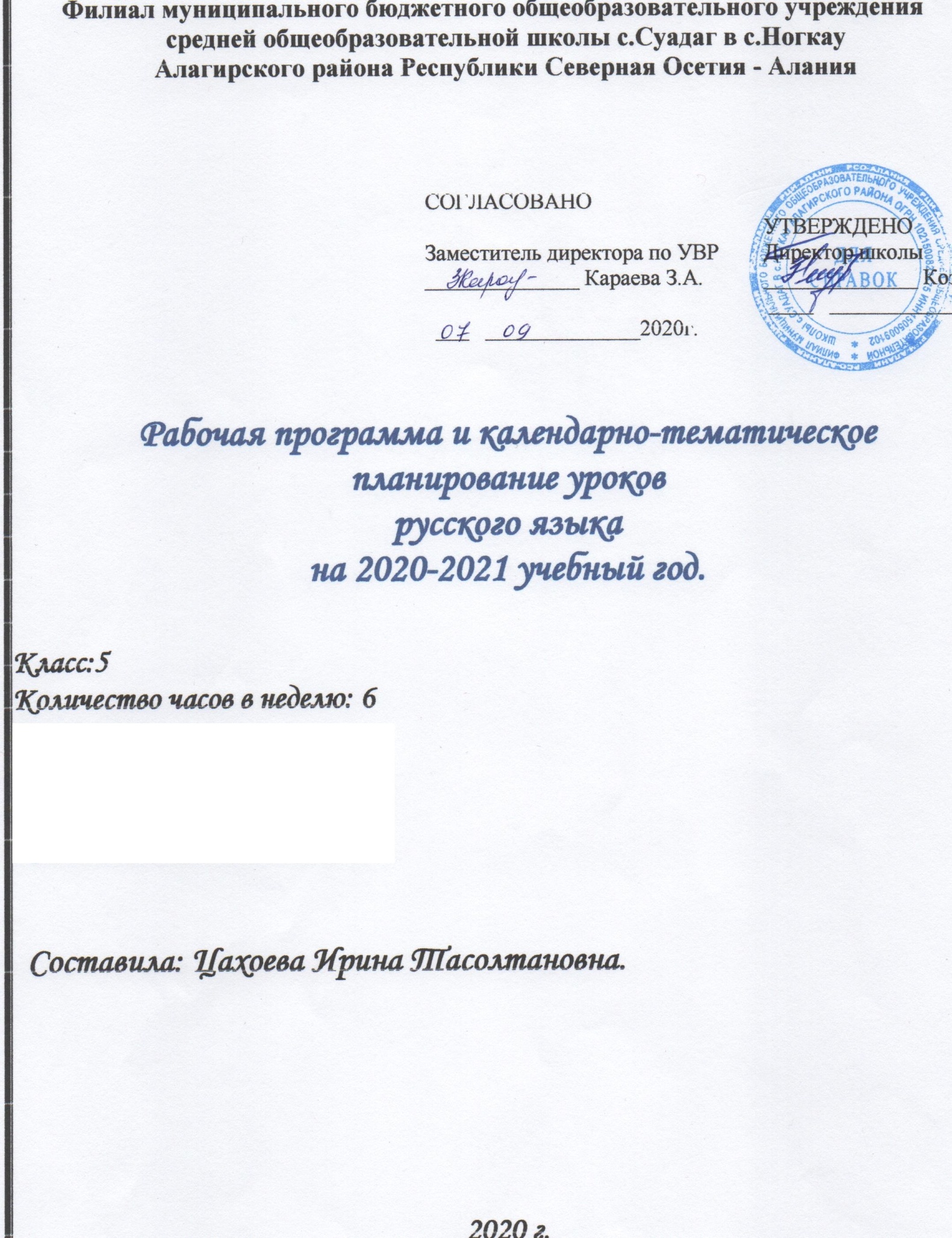 Пояснительная записка Рабочая  программа  по русскому языку предназначена для обучения учащихся 5 класса общеобразовательных школ.Программа  составлена с использованием материалов Федерального государственного образовательного стандарта основного общего образования второго поколения    и в соответствии c рабочей программой по русскому языку к учебникам для 5 – 9 классов (авторы программы М. Т. Баранов, Т. А. Ладыженская, Н. М. Шанский ,М.: Просвещение, 2018).   Рабочая программа ориентирована на учебник: Русский язык. 5 класс. Учебник для  общеобразовательных учреждений.  В 2 ч./ ( Т. А. Ладыженская, М. Т. Баранов, Л. А. Тростенцова и др.; науч. ред. Н. М. Шанский). – М.: Просвещение, 2018). Программа детализирует и раскрывает содержание стандарта, определяет общую стратегию обучения, воспитания и развития учащихся средствами учебного предмета в соответствии с целями изучения русского языка, которые определены Федеральным государственным стандартом общего образования. Место предмета «Русский   язык» в учебном   плане.В 5 классе - 6-дневная учебная неделя. Согласно годовому календарному учебному графику   5 класс учится 35 учебных недель. В неделю на предмет   русский язык выделяется 6 часов .Личностные, метапредметные и предметные результаты освоения русского языка. Содержание      предмета  «Русский язык» 5 класс (210 часов)          Язык  и общение (2ч + 1ч )Язык и человек. Общение устное и письменное. Чтение и его виды. Слушание и его приёмы. Научный, художественный, разговорный стили речи.Повторение пройденного в 1 - 4 классах (21ч + 5ч) I. Части слова. Орфограмма. Место орфограмм в словах. Правописание проверяемых и непроверяемых гласных и согласных в корне слова. Правописание букв и, а, у после шипящих. Разделительные ъ и ь.II. Самостоятельные и служебные части речи. Имя существительное: три склонения, род, падеж, число. Правописание гласных в падежных окончаниях существительных. Буква ь на конце существительных после шипящих. Имя прилагательное: род, падеж, число. Правописание гласных в падежных окончаниях прилагательных. Местоимения 1, 2 и 3-го лица.Глагол: лицо, время, число, род (в прошедшем времени); правописание гласных в личных окончаниях наиболее употребительных глаголов 1 и 2 спряжения; буква ь во 2-м лице единственного числа глаголов. Правописание тся и ться; раздельное написание не с глаголами. Наречие (ознакомление). Предлоги и союзы. Раздельное написание предлогов с другими словами.III. Текст. Тема текста, его основная мысль. Изложение подробное, по плану. Сочинение по впечатлениям. Правка текста. Синтаксис. Пунктуация. Культура речи. (24ч + 7ч)I. Основные синтаксические понятия (единицы): словосочетание, предложение, текст. Пунктуация как раздел науки о языке. Словосочетание: главное и зависимое слова в словосочетании. Предложение. Простое предложение; виды простых предложений по цели высказывания: повествовательные, вопросительные, побудительные. Восклицательные и невосклицательные предложения. Знаки препинания: знаки завершения (в конце предложения), выделения, разделения (повторение). Грамматическая основа предложения. Тире между подлежащим и сказуемым.Главные члены предложения, второстепенные члены предложения: дополнение, определение, обстоятельство. Нераспространенные и распространенные предложения (с двумя главными членами). Предложения с однородными членами, не связанными союзами, а также связанными союзами а, но и одиночным союзом и; запятая между однородными членами без союзов и с союзами а, но, и. Обобщающие слова перед однородными членами. Двоеточие после обобщающего слова.Синтаксический разбор словосочетания и предложения. Обращение, знаки препинания при обращении. Вводные слова и словосочетания. Сложное предложение. Наличие двух и более грамматических основ как признак сложного предложения. Сложные предложения с союзами (с двумя главными членами в каждом простом предложении).Запятая между простыми предложениями в сложном предложении перед и, а, но, чтобы, потому что, когда, который, что, если.Прямая речь после слов автора и перед ними; знаки препинания при прямой речи. Диалог. Тире в начале реплик диалога.Пунктуационный разбор простого предложения.II. Умение соблюдать правила пунктуации в рамках изучения материала. Умение интонационно правильно произносить повествовательные, вопросительные, побудительные и восклицательные предложения, а также предложения с обобщающим словом.III. Речь устная и письменная; диалогическая и монологическая. Основная мысль текста. Этикетные диалоги. Письмо как одна из разновидностей текста. Устное и письменное сжатое изложение. Сочинение - повествование. Отзыв о сочинении товарища. Сочинение по картине.Фонетика. Орфоэпия. Графика и орфография. Культура речи (12 ч + 4ч)I. Фонетика как раздел науки о языке. Звук как единица языка. Звуки речи; гласные и согласные звуки. Ударение в слове. Гласные ударные и безударные. Твердые и мягкие согласные. Твердые и мягкие согласные, не имеющие парных звуков. Звонкие и глухие согласные. Сонорные согласные. Звонкие и глухие согласные, не имеющие парных звуков. Гласные и согласные в речи. Сильные и слабые позиции звуков. Фонетический разбор слова. Орфоэпия. Произносительные нормы литературного языка. Орфоэпические словари. Графика как раздел науки о языке. Обозначение звуков речи на письме; алфавит. Рукописные и печатные буквы; прописные и строчные. Каллиграфия. Звуковое значение букв е, ё, ю, я. Обозначение мягкости согласных. Мягкий знак для обозначения мягкости согласных. Опознавательные признаки орфограмм.Орфографический разбор.Орфографические словари.II. Умение соблюдать основные правила литературного произношения в рамках требований учебника; произносить гласные и согласные перед гласным е.Умение находить справки о произношении слов в различных словарях (в том числе орфоэпических).III. Типы текстов. Повествование. Описание предмета, картины. Отбор языковых средств в зависимости от темы, цели, адресата высказывания. Подробное изложение повествовательного текста с описанием.Лексика. Культура речи (11 ч + 4 ч)I. Лексика как раздел науки о языке. Слово как единица языка. Слово и его лексическое значение. Многозначные и однозначные слова. Прямое и переносное значения слов. Омонимы. Синонимы. Антонимы. Толковые словари. II. Умение пользоваться толковым словарем, словарем антонимов и другими школьными словарями. Умение употреблять слова в свойственном им значении. Ш. Сочинение – рассуждение. Создание текста на основе исходного (подробное изложение от третьего лица), членение его на части. Описание изображенного на картине с использованием необходимых языковых средств.Морфемика. Орфография. Культура речи (19 ч + 4 ч)I. Морфемика как раздел науки о языке. Морфема как наименьшая значимая часть слов. Изменение и образование слов. Однокоренные слова. Основа и окончание в самостоятельных словах. Нулевое окончание. Роль окончаний в словах. Корень, суффикс, приставка; их назначение в слове. Чередование гласных и согласных в слове. Беглые гласные. Варианты морфем. Морфемный разбор слов. Морфемные словари.Орфография как раздел науки о языке. Орфографическое правило. Правописание гласных и согласных в приставках; буквы з и с на конце приставок. Правописание чередующихся гласных о и а в корнях -лож- - -лаг, -рос- - -раст-. Буквы ё и о после шипящих в корне. Буквы ы и и после ц. II. Умение употреблять слова с разными приставками и суффиксами. Умение пользоваться орфографическими и морфемными словарями. III. Рассуждение в повествовании. Рассуждение, его структура и разновидности. Письмо – повествование. Описание картины с элементами рассуждения. Выборочное изложение. Морфология. Орфография. Культура речи Имя существительное (16 ч + 4 ч)I. Имя существительное как часть речи. Синтаксическая роль имени существительного в предложении. Существительные одушевленные и неодушевленные (повторение). Существительные собственные и нарицательные. Большая буква в географическими названиях, в названиях улиц и площадей, в названиях исторических событий. Большая буква в названиях книг, газет, журналов, картин и кинофильмов, спектаклей, литературных и музыкальных произведений; выделение этих названий кавычками. Род существительных. Три склонения имен существительных: изменение существительных по падежам и числам.Существительные, имеющие форму только единственного или только множественного числа.Склонение существительных на -ия, -ий, -ие. Правописание гласных в падежных окончаниях имен существительных.Буквы о и е после шипящих и ц в окончаниях существительных.Морфологический разбор слов. II. Умение согласовывать прилагательные и глаголы прошедшего времени с существительными, род которых может быть определен неверно (например, фамилия, яблоко). Умение правильно образовывать формы именительного (инженеры, выборы) и родительного (чулок, мест) падежей множественного числа. Умение использовать в речи существительные-синонимы для более точного выражения мыслей и для устранения неоправданного повтора одних и тех же слов. III. Доказательства и объяснения в рассуждении. Сжатое изложение – повествование. Подробное изложение с изменением лица рассказчика.Имя прилагательное (8 ч + 3 ч)I. Имя прилагательное как часть речи. Синтаксическая роль имени прилагательного в предложении.Правописание гласных в падежных окончаниях прилагательных с основой на шипящую. Неупотребление буквы ь на конце кратких прилагательных с основой на шипящую. Полные и краткие прилагательные. Изменение полных прилагательных по родам, падежам и числам, а кратких - по родам и числам. Морфологический разбор имён прилагательных.II. Умение правильно ставить ударение в краткой форме прилагательных (труден, трудна, трудно).Умение пользоваться в речи прилагательными-синонимами для более точного выражения мысли и для устранения неоправданных повторений одних и тех же слов. III. Описание животного. Структура текста данного жанра. Стилистические разновидности этого жанра. Сочинение с описанием животного в рассказе.Глагол (15ч + 4ч)I. Глагол как часть речи. Синтаксическая роль глагола в предложении.Не с глаголом.Неопределенная форма глагола (инфинитив на -ть (-ться), -ти (-тись), -чь (-чься). Правописание -ться и -чь (-чься) в неопределенной форме (повторение).Совершенный и несовершенный вид глагола; I и II спряжение. Правописание гласных в безударных личных окончаниях глаголов. Правописание чередующихся гласных е и и в корнях глаголов -бер- - -бир-, -дер- - -дир-, -мер- - -мир-, - nep- - -пир-, - тер- - - тир-, -стел- - -стил-. Время глагола: прошедшее, настоящее и будущее.Морфологический разбор глагола.II. Соблюдение правильного ударения в глаголах, при произношении которых допускаются ошибки (начать, понять; начал, понял; начала, поняла; повторит, облегчит и др.).Умение согласовывать глагол-сказуемое в прошедшем времени с подлежащим, выраженным существительным среднего рода и собирательным существительным. Умение употреблять при глаголах имена существительные в нужном падеже.Умение использовать в речи глаголы-синонимы (например, со значением высказывания, перемещения, нахождения) для более точного выражения мысли, для устранения неоправданного повтора слов. III. Понятие о рассказе, об особенностях его структуры и стиля. Невыдуманный рассказ о себе. Рассказы по сюжетным картинкам. Репортаж. Устный рассказ по рисунку. Сжатое изложение рассказа. Изложение лингвистического текста.Повторение и систематизация пройденного в 5 классе (5ч)Учебно-методическое обеспечениеКнигопечатная продукцияРусский язык V класс. Учебник для общеобразовательных учреждений. Авторы-составители: Ладыженская Т.А., Баранов М.Т., Тростенцова Л.А. и др. – М.:Просвещение, 2012.Русский языкV класс. Поурочные планы. По учебнику Т.А.Ладыженской, М.Т. Баранова и др. Автор – составительН.В. Егорова. –М.:ВАКО,2011.Богданова Г. А. Уроки русского языка в 5 кл. / Г. А. Богданова. - СПб., 2004.М.Г. Бройде Занимательные упражнения по русскому языку: 5-9 классы. – М.: ВАКО, 2012.Граник Г. Г. Секреты орфографии / Г. Г. Граник, С. М. Бондаренко, Л. А. Концевая. - М., 1991.А.В. Канафьева, В.В. Леденева Русский язык: Имя существительное. – М.: Дрофа, 2003.Костяева    Т. А.    Проверочные    и    контрольные    работы    по    русскому   языку: 5 класс/ Т. А. Костяева. - М.: Просвещение, 2005.Ладыженская Т. А. Развивайте дар слова / Т. А. Ладыженская, Т. С. Зепалова. - М., 1990.Тростенцова Л. А. Дидактические материалы по русскому языку: 5 класс: Книга для учителя / Л. А.Тростенцова, М. М. Стракевич. - М.: Просвещение,       2004.Таблицы и раздаточный материал по русскому языку для V класса. Баранов М.Т., Ладыженская Т.А, Тростенцова Л.А. и др. – М.:Просвещение, 2008.Учебные таблицы V- XI классы по русскому языку.Составитель А.Б. Малюшкин. – М.:Творческий центр Сфера, 2010.Сборник тестовых заданий для тематического и итогового контроля. Русский язык V класс. Авторы: В.И.Капинос, Л.И. Пучкова. – М.:Интеллект-центр, 2007.      Календарно-тематическое планирование по русскому языку(5 класс). Личностные результаты1) понимание русского языка как одной из основных национально-культурных ценностей русского народа, определяющей роли родного языка в развитии интеллектуальных, творческих способностей и моральных качеств личности, его значения в процессе получения школьного образования;
2) осознание эстетической ценности русского языка; уважительное отношение к родному языку, гордость за него; потребность сохранить чистоту русского языка как явления национальной культуры; стремление к речевому самосовершенствованию;
3) достаточный объем словарного запаса и усвоенных грамматических средств для свободного выражения мыслей и чувств в процессе речевого общения; способность к самооценке на основе наблюдения за собственной речью.Метапредметные результаты1) владение всеми видами речевой деятельности:• адекватное понимание информации устного и письменного сообщения (коммуникативной установки, темы текста, основной мысли; основной и дополнительной информации);• владение разными видами чтения (поисковым, просмотровым, ознакомительным, изучающим) текстов разных стилей и жанров;• адекватное восприятие на слух текстов разных стилей и жанров; владение разными видами аудирования (выборочным, ознакомительным, детальным);• способность извлекать информацию из различных источников, включая средства массовой информации, компакт-диски учебного назначения, ресурсы Интернета; • свободно пользоваться словарями различных типов, справочной литературой, в том числе и на электронных носителях;• овладение приемами отбора и систематизации материала на определенную тему; умение вести самостоятельный поиск информации; способность к преобразованию, сохранению и передаче информации, полученной в результате чтения или аудирования;• умение сопоставлять и сравнивать речевые высказывания с точки зрения их содержания, стилистических особенностей и использованных языковых средств;
• способность определять цели предстоящей учебной деятельности (индивидуальной и коллективной), последовательность действий, оценивать достигнутые результаты и адекватно формулировать их в устной и письменной форме;• умение воспроизводить прослушанный или прочитанный текст с заданной степенью свернутости (план, пересказ, конспект, аннотация);• умение создавать устные и письменные тексты разных типов, стилей речи и жанров с учетом замысла, адресата и ситуации общения;• способность свободно, правильно излагать свои мысли в устной и письменной форме, соблюдать нормы построения текста (логичность, последовательность, связность, соответствие теме и др.); адекватно выражать свое отношение к фактам и явлениям окружающей действительности, к прочитанному, услышанному, увиденному;• владение различными видами монолога (повествование, описание, рассуждение; сочетание разных видов монолога) и диалога (этикетный, диалог-расспрос, диалог-побуждение, диалог — обмен мнениями и др.; сочетание разных видов диалога);• соблюдение в практике речевого общения основных орфоэпических, лексических, грамматических, стилистических норм современного русского литературного языка; соблюдение основных правил орфографии и пунктуации в процессе письменного общения;• способность участвовать в речевом общении, соблюдая нормы речевого этикета; адекватно использовать жесты, мимику в процессе речевого общения;• способность осуществлять речевой самоконтроль в процессе учебной деятельности и в повседневной практике речевого общения; способность оценивать свою речь с точки зрения ее содержания, языкового оформления; умение находить грамматические и речевые ошибки, недочеты, исправлять их; совершенствовать и редактировать собственные тексты;• умение выступать перед аудиторией сверстников с небольшими сообщениями, докладом, рефератом; участие в спорах, обсуждениях актуальных тем с использованием различных средств аргументации;2) применение приобретенных знаний, умений и навыков в повседневной жизни; способность использовать родной язык как средство получения знаний по другим учебным предметам; применение полученных знаний, умений и навыков анализа языковых явлений на межпредметном уровне (на уроках иностранного языка, литературы и др.);3) коммуникативно целесообразное взаимодействие с окружающими людьми в процессе речевого общения, совместного выполнения какого-либо задания, участия в спорах, обсуждениях актуальных тем; овладение национально-культурными нормами речевого поведения в различных ситуациях формального и неформального межличностного и межкультурного общения.Предметные результаты1) представление об основных функциях языка, о роли русского языка как национального языка русского народа, как государственного языка Российской Федерации и языка межнационального общения, о связи языка и культуры народа, о роли родного языка в жизни человека и общества;2) понимание места родного языка в системе гуманитарных наук и его роли в образовании в целом;3) усвоение основ научных знаний о родном языке; понимание взаимосвязи его уровней и единиц;4) освоение базовых понятий лингвистики: лингвистика и ее основные разделы; язык и речь, речевое общение, речь устная и письменная; монолог, диалог и их виды; ситуация речевого общения; разговорная речь, научный, публицистический, официально-деловой стили, язык художественной литературы; жанры научного, публицистического, официально-делового стилей и разговорной речи; функционально-смысловые типы речи (повествование, описание, рассуждение); текст, типы текста; основные единицы языка, их признаки и особенности употребления в речи;5) овладение основными стилистическими ресурсами лексики и фразеологии русского языка, основными нормами русского литературного языка (орфоэпическими, лексическими, грамматическими, орфографическими, пунктуационными), нормами речевого этикета и использование их в своей речевой практике при создании устных и письменных высказываний;6) опознавание и анализ основных единиц языка, грамматических категорий языка, уместное употребление языковых единиц адекватно ситуации речевого общения;7) проведение различных видов анализа слова (фонетический, морфемный, словообразовательный, лексический, морфологический), синтаксического анализа словосочетания и предложения, многоаспектного анализа текста с точки зрения его основных признаков и структуры, принадлежности к 
определенным функциональным разновидностям языка, особенностей языкового оформления, использования выразительных средств языка;8) понимание коммуникативно-эстетических возможностей лексической и грамматической синонимии и использование их в собственной речевой практике;
9) осознание эстетической функции родного языка, способность оценивать эстетическую сторону речевого высказывания при анализе текстов художественной литературы.        Дата       Дата       Дата       Дата       Дата       Дата       Дата       Дата       Дата       Дата       Дата№№Тема урокаТема урокаТема урокаПо плану По фактуПо фактуПо фактуПо фактуПо фактуПо фактуПо фактуПо фактуПо фактуПо факту№№Тема урокаТема урокаТема урока111.Язык человек. Язык и речь. / Язык - важнейшее средство человеческого общения.1.Язык человек. Язык и речь. / Язык - важнейшее средство человеческого общения.1.Язык человек. Язык и речь. / Язык - важнейшее средство человеческого общения.222.Язык и его единицы. Общение устное и письменное.2.Язык и его единицы. Общение устное и письменное.2.Язык и его единицы. Общение устное и письменное.333. Р/Р  (1) Стили речи 3. Р/Р  (1) Стили речи 3. Р/Р  (1) Стили речи 4-54-51,2 Звуки и буквы. Произношение и правописание.1,2 Звуки и буквы. Произношение и правописание.1,2 Звуки и буквы. Произношение и правописание.6-76-73,4.Орфограмма. Правописание проверяемых безударных гласных в корне слова.3,4.Орфограмма. Правописание проверяемых безударных гласных в корне слова.3,4.Орфограмма. Правописание проверяемых безударных гласных в корне слова.885.Правописание проверяемых безударных гласных в корне слова.5.Правописание проверяемых безударных гласных в корне слова.5.Правописание проверяемых безударных гласных в корне слова.996.Правописание непроверяемых безударных гласныхв корне слова6.Правописание непроверяемых безударных гласныхв корне слова6.Правописание непроверяемых безударных гласныхв корне слова10 10 7.Входной контрольный диктант с грамматическим заданием.7.Входной контрольный диктант с грамматическим заданием.7.Входной контрольный диктант с грамматическим заданием.11118.Правописание проверяемых согласных в корне слова8.Правописание проверяемых согласных в корне слова8.Правописание проверяемых согласных в корне слова12129.Правописание проверяемых согласных в корне слова9.Правописание проверяемых согласных в корне слова9.Правописание проверяемых согласных в корне слова131310.Правописание непроизносимых и непроверяемых согласных в корне слова.10.Правописание непроизносимых и непроверяемых согласных в корне слова.10.Правописание непроизносимых и непроверяемых согласных в корне слова.141411.Буквы И, У, А  после шипящих11.Буквы И, У, А  после шипящих11.Буквы И, У, А  после шипящих151512.Разделительные Ъ и Ь.12.Разделительные Ъ и Ь.12.Разделительные Ъ и Ь.161613.Раздельное написание предлогов с другими словами13.Раздельное написание предлогов с другими словами13.Раздельное написание предлогов с другими словами171714.Р/Р (2) Текст.14.Р/Р (2) Текст.14.Р/Р (2) Текст.181815.Р/Р (3)     Обучающее изложение. Упр. 70 «Хитрый заяц»15.Р/Р (3)     Обучающее изложение. Упр. 70 «Хитрый заяц»15.Р/Р (3)     Обучающее изложение. Упр. 70 «Хитрый заяц»191916.Части речи.Глагол. Ь на конце глаголов 2лица ед.ч.16.Части речи.Глагол. Ь на конце глаголов 2лица ед.ч.16.Части речи.Глагол. Ь на конце глаголов 2лица ед.ч.202017. Глагол. Раздельное написание НЕ с глаголами.17. Глагол. Раздельное написание НЕ с глаголами.17. Глагол. Раздельное написание НЕ с глаголами.212118.Правописание -тся и -ться в глаголах18.Правописание -тся и -ться в глаголах18.Правописание -тся и -ться в глаголах222219.Р/Р (4)Тема текста19.Р/Р (4)Тема текста19.Р/Р (4)Тема текста232320.Правописание безударных личных окончаний глаголов.20.Правописание безударных личных окончаний глаголов.20.Правописание безударных личных окончаний глаголов.242421.Имя существительное. Падежные окончания существительных. Ь на конце существительных после шипящих.21.Имя существительное. Падежные окончания существительных. Ь на конце существительных после шипящих.21.Имя существительное. Падежные окончания существительных. Ь на конце существительных после шипящих.252522.Имя существительное. Падежные окончания существительных. Ь на конце существительных после шипящих.22.Имя существительное. Падежные окончания существительных. Ь на конце существительных после шипящих.22.Имя существительное. Падежные окончания существительных. Ь на конце существительных после шипящих.262623.Имя прилагательное. Правописание гласных в падежных окончаниях прилагательных.23.Имя прилагательное. Правописание гласных в падежных окончаниях прилагательных.23.Имя прилагательное. Правописание гласных в падежных окончаниях прилагательных.27-2827-2824,25.Местоимение24,25.Местоимение24,25.Местоимение2929 26 Р/Р (6) Основная мысль текста 26 Р/Р (6) Основная мысль текста 26 Р/Р (6) Основная мысль текста303027.Р/Р  (5) Обучающее сочинение по картине Пластова «Летом»27.Р/Р  (5) Обучающее сочинение по картине Пластова «Летом»27.Р/Р  (5) Обучающее сочинение по картине Пластова «Летом»313128. Повторение и обобщение изученного в 5 классе28. Повторение и обобщение изученного в 5 классе28. Повторение и обобщение изученного в 5 классе323229.Контрольная работа № 1. Диктант с грамматическим заданием по теме «Повторение изученного в начальных классах»29.Контрольная работа № 1. Диктант с грамматическим заданием по теме «Повторение изученного в начальных классах»29.Контрольная работа № 1. Диктант с грамматическим заданием по теме «Повторение изученного в начальных классах»333330.Анализ ошибок, допущенных в контрольном диктанте30.Анализ ошибок, допущенных в контрольном диктанте30.Анализ ошибок, допущенных в контрольном диктанте34341.Синтаксис и пунктуация.1.Синтаксис и пунктуация.1.Синтаксис и пунктуация.35352.Словосочетание. Способы грамматической связи в словосочетании2.Словосочетание. Способы грамматической связи в словосочетании2.Словосочетание. Способы грамматической связи в словосочетании36363.Способы выражения грамматической связи в словосочетании3.Способы выражения грамматической связи в словосочетании3.Способы выражения грамматической связи в словосочетании37374.Разбор словосочетания4.Разбор словосочетания4.Разбор словосочетания38385.Предложение. Простое предложение.5.Предложение. Простое предложение.5.Предложение. Простое предложение.39-4039-406,7. Р/Р  (7) Обучающее сжатое изложение. Упр. 1446,7. Р/Р  (7) Обучающее сжатое изложение. Упр. 1446,7. Р/Р  (7) Обучающее сжатое изложение. Упр. 14441418.Виды предложений по цели высказывания. Виды предложений по интонации8.Виды предложений по цели высказывания. Виды предложений по интонации8.Виды предложений по цели высказывания. Виды предложений по интонации42,4342,439,10. .Р/Р (8) Обучающее сочинение-повествование. «Памятный день» упр. 1579,10. .Р/Р (8) Обучающее сочинение-повествование. «Памятный день» упр. 1579,10. .Р/Р (8) Обучающее сочинение-повествование. «Памятный день» упр. 157444411.Члены предложения. Главные члены предложения. Подлежащее11.Члены предложения. Главные члены предложения. Подлежащее11.Члены предложения. Главные члены предложения. Подлежащее454512.Сказуемое12.Сказуемое12.Сказуемое464613.Тире между подлежащим и сказуемым13.Тире между подлежащим и сказуемым13.Тире между подлежащим и сказуемым474714. Нераспространенные и распространенные предложения. .Второстепенные члены предложения. Дополнение.14. Нераспространенные и распространенные предложения. .Второстепенные члены предложения. Дополнение.14. Нераспространенные и распространенные предложения. .Второстепенные члены предложения. Дополнение.484815..Определение15..Определение15..Определение494916.Обстоятельство16.Обстоятельство16.Обстоятельство505017.Предложения с однородными членами. Знаки препинания в предложениях с однородными членами17.Предложения с однородными членами. Знаки препинания в предложениях с однородными членами17.Предложения с однородными членами. Знаки препинания в предложениях с однородными членами515118. Предложения с однородными членами. Знаки препинания в предложениях с однородными членами18. Предложения с однородными членами. Знаки препинания в предложениях с однородными членами18. Предложения с однородными членами. Знаки препинания в предложениях с однородными членами525219.Обобщающие слова при однородных членах предложения19.Обобщающие слова при однородных членах предложения19.Обобщающие слова при однородных членах предложения53-5453-5420,21.Предложения с обращениями, Знаки препинания при обращениях.20,21.Предложения с обращениями, Знаки препинания при обращениях.20,21.Предложения с обращениями, Знаки препинания при обращениях.555522. Р/Р (9)  Письмо22. Р/Р (9)  Письмо22. Р/Р (9)  Письмо56-5756-5723,24.Синтаксический и пунктуационный разбор простого предложения23,24.Синтаксический и пунктуационный разбор простого предложения23,24.Синтаксический и пунктуационный разбор простого предложения585825. Контрольная работа    по теме «Синтаксис простого предложения»25. Контрольная работа    по теме «Синтаксис простого предложения»25. Контрольная работа    по теме «Синтаксис простого предложения»595926. Анализ контрольной работы. Простые и сложные предложения26. Анализ контрольной работы. Простые и сложные предложения26. Анализ контрольной работы. Простые и сложные предложения606027.Простые и сложные предложения27.Простые и сложные предложения27.Простые и сложные предложения616128.Синтаксический разбор сложного предложения28.Синтаксический разбор сложного предложения28.Синтаксический разбор сложного предложения62,6362,6362,6329,30.Р/Р (10) Речевой этикет.  Прямая речь.Роль предложений с прямой речью  в художественном тексте. Пунктуация при прямой речи64646431. Р/Р ( 12 ) Правила этикета. Диалог.  Пунктуация при диалоге31. Р/Р ( 12 ) Правила этикета. Диалог.  Пунктуация при диалоге31. Р/Р ( 12 ) Правила этикета. Диалог.  Пунктуация при диалоге65656532, Р/Р (13) Контрольное сочинение-описание по картине Решетникова «Опять двойка»32, Р/Р (13) Контрольное сочинение-описание по картине Решетникова «Опять двойка»32, Р/Р (13) Контрольное сочинение-описание по картине Решетникова «Опять двойка»66666633. Повторение и обобщение изученного материала в разделе «Синтаксис. Пунктуация. Культура речи»33. Повторение и обобщение изученного материала в разделе «Синтаксис. Пунктуация. Культура речи»33. Повторение и обобщение изученного материала в разделе «Синтаксис. Пунктуация. Культура речи»67676734. Контрольная работа   по теме «Синтаксис. Пунктуация». Диктант с грамматическим заданием.34. Контрольная работа   по теме «Синтаксис. Пунктуация». Диктант с грамматическим заданием.34. Контрольная работа   по теме «Синтаксис. Пунктуация». Диктант с грамматическим заданием.68686835.Анализ контрольной работы 35.Анализ контрольной работы 35.Анализ контрольной работы 6969691.Фонетика и орфоэпия как разделы науки о языке. Звук как единица  речи. Гласные звуки.1.Фонетика и орфоэпия как разделы науки о языке. Звук как единица  речи. Гласные звуки.1.Фонетика и орфоэпия как разделы науки о языке. Звук как единица  речи. Гласные звуки.7070702. Согласные звуки. Изменение звуков в потоке речи. Согласные звуки. Согласные твердые и мягкие2. Согласные звуки. Изменение звуков в потоке речи. Согласные звуки. Согласные твердые и мягкие2. Согласные звуки. Изменение звуков в потоке речи. Согласные звуки. Согласные твердые и мягкие71,7271,7271,723.4.Р/Р  (14,15) Типы речи. Повествование и его структура. Подробное изложение «Шкатулка» (упр.283)3.4.Р/Р  (14,15) Типы речи. Повествование и его структура. Подробное изложение «Шкатулка» (упр.283)3.4.Р/Р  (14,15) Типы речи. Повествование и его структура. Подробное изложение «Шкатулка» (упр.283)7373735.Согласные звонкие и глухие5.Согласные звонкие и глухие5.Согласные звонкие и глухие7474746.Графика. Алфавит6.Графика. Алфавит6.Графика. Алфавит7575757. Р/Р (16) Описание предмета(п.59)7. Р/Р (16) Описание предмета(п.59)7. Р/Р (16) Описание предмета(п.59)7676768.Обозначение мягкости согласных с помощью мягкого знака8.Обозначение мягкости согласных с помощью мягкого знака8.Обозначение мягкости согласных с помощью мягкого знака77,7877,7877,789. 10.Двойная роль букв е, ё, ю, я9. 10.Двойная роль букв е, ё, ю, я9. 10.Двойная роль букв е, ё, ю, я79797911.Орфоэпия. Ударение11.Орфоэпия. Ударение11.Орфоэпия. Ударение80808012.Фонетический разбор слова12.Фонетический разбор слова12.Фонетический разбор слова81818113.Повторение и обобщение изученного материала в разделе «Фонетика. Орфоэпия. Графика. Орфография. Культура речи»13.Повторение и обобщение изученного материала в разделе «Фонетика. Орфоэпия. Графика. Орфография. Культура речи»13.Повторение и обобщение изученного материала в разделе «Фонетика. Орфоэпия. Графика. Орфография. Культура речи»82828214.Контрольная работа по теме «Фонетика. Орфоэпия. Графика» 14.Контрольная работа по теме «Фонетика. Орфоэпия. Графика» 14.Контрольная работа по теме «Фонетика. Орфоэпия. Графика» 83838315.Анализ контрольной работы15.Анализ контрольной работы15.Анализ контрольной работы84848416.Р/Р (17) Устное  сочинение по картине (упр.329)16.Р/Р (17) Устное  сочинение по картине (упр.329)16.Р/Р (17) Устное  сочинение по картине (упр.329)8585851.Лексика как раздел науки о языке. Слово и его лексическое значение1.Лексика как раздел науки о языке. Слово и его лексическое значение1.Лексика как раздел науки о языке. Слово и его лексическое значение86,8786,8786,872,3..Однозначные и многозначные слова. РР (18) Устное сочинение-рассуждение (упр.345)2,3..Однозначные и многозначные слова. РР (18) Устное сочинение-рассуждение (упр.345)2,3..Однозначные и многозначные слова. РР (18) Устное сочинение-рассуждение (упр.345)88 8988 8988 894,5.Прямое и переносное значение слов. РР (19) Творческая работа. Рассуждение.4,5.Прямое и переносное значение слов. РР (19) Творческая работа. Рассуждение.4,5.Прямое и переносное значение слов. РР (19) Творческая работа. Рассуждение.90 9190 9190 916,7.Омонимы6,7.Омонимы6,7.Омонимы92,93 92,93 92,93 8,9.Синонимы8,9.Синонимы8,9.Синонимы94959495949510,11.Антонимы10,11.Антонимы10,11.Антонимы96969612.Повторение и обобщение изученного материала в разделе «Лексика. Культура речи»12.Повторение и обобщение изученного материала в разделе «Лексика. Культура речи»12.Повторение и обобщение изученного материала в разделе «Лексика. Культура речи»97979713.Контрольная работа по теме «Лексика. Культура речи»13.Контрольная работа по теме «Лексика. Культура речи»13.Контрольная работа по теме «Лексика. Культура речи»98989814.Анализ контрольной работы по теме «Лексика. Культура речи»14.Анализ контрольной работы по теме «Лексика. Культура речи»14.Анализ контрольной работы по теме «Лексика. Культура речи»99100991009910015, 16. Р/Р (20,21)        Подробное  изложение «Первый снег» (упр.375)15, 16. Р/Р (20,21)        Подробное  изложение «Первый снег» (упр.375)15, 16. Р/Р (20,21)        Подробное  изложение «Первый снег» (упр.375)1011011011.Морфемика как раздел лингвистики. Морфема – наименьшая значимая часть слова.  Изменение и образование слов.1.Морфемика как раздел лингвистики. Морфема – наименьшая значимая часть слова.  Изменение и образование слов.1.Морфемика как раздел лингвистики. Морфема – наименьшая значимая часть слова.  Изменение и образование слов.1021021022.Окончание и основа самостоятельных частей речи. 2.Окончание и основа самостоятельных частей речи. 2.Окончание и основа самостоятельных частей речи. 1031041031041031043,4.Корень слова. Исторические изменения в составе слова.3,4.Корень слова. Исторические изменения в составе слова.3,4.Корень слова. Исторические изменения в составе слова.1051061051061051065,6. Р/Р  (22) Рассуждение. Обучающее сочинение- рассуждение5,6. Р/Р  (22) Рассуждение. Обучающее сочинение- рассуждение5,6. Р/Р  (22) Рассуждение. Обучающее сочинение- рассуждение1071071077.Суффикс7.Суффикс7.Суффикс1081081081088.Приставка8.Приставка1091101091101091109,10.Р/Р (23) Выборочное изложение «Последний лист» упр.419,420.  Анализ ошибок изложения9,10.Р/Р (23) Выборочное изложение «Последний лист» упр.419,420.  Анализ ошибок изложения9,10.Р/Р (23) Выборочное изложение «Последний лист» упр.419,420.  Анализ ошибок изложения11111211111211111211,12.Чередование гласных и согласных  звуков. 11,12.Чередование гласных и согласных  звуков. 11,12.Чередование гласных и согласных  звуков. 11311311313.Полногласные и неполногласные сочетания. Беглые гласные. Варианты морфем.13.Полногласные и неполногласные сочетания. Беглые гласные. Варианты морфем.13.Полногласные и неполногласные сочетания. Беглые гласные. Варианты морфем.11411411414.Полногласные и неполногласные сочетания. Беглые гласные. Варианты морфем.14.Полногласные и неполногласные сочетания. Беглые гласные. Варианты морфем.14.Полногласные и неполногласные сочетания. Беглые гласные. Варианты морфем.11511511515.Морфемный разбор слова15.Морфемный разбор слова15.Морфемный разбор слова11611611616.Правописание гласных и согласных в приставках16.Правописание гласных и согласных в приставках16.Правописание гласных и согласных в приставках11711711717.Буквы з исна конце приставок.17.Буквы з исна конце приставок.17.Буквы з исна конце приставок.11811811818.Чередование букв о — а в корне –лаг-/ -лож-18.Чередование букв о — а в корне –лаг-/ -лож-18.Чередование букв о — а в корне –лаг-/ -лож-11911911919.Чередование букв о — а в корне –раст - /-рос-19.Чередование букв о — а в корне –раст - /-рос-19.Чередование букв о — а в корне –раст - /-рос-12012012020.Буквы ё—о после шипящих в корне20.Буквы ё—о после шипящих в корне20.Буквы ё—о после шипящих в корне12112112121.Буквы и — ы после ц21.Буквы и — ы после ц21.Буквы и — ы после ц12212212222.П.овторение и обобщение изученного материала в разделе «Морфемика. Орфография. Культура речи»22.П.овторение и обобщение изученного материала в разделе «Морфемика. Орфография. Культура речи»22.П.овторение и обобщение изученного материала в разделе «Морфемика. Орфография. Культура речи»12312312323.Контрольная работапо теме «Морфемика»23.Контрольная работапо теме «Морфемика»23.Контрольная работапо теме «Морфемика»12412412424.Анализ контрольной работы. 24.Анализ контрольной работы. 24.Анализ контрольной работы. 12512512525.Р/Р (24) Обучающее сочинение- описание картины с элементами рассуждения. (Кончаловский «Сирень») упр.45725.Р/Р (24) Обучающее сочинение- описание картины с элементами рассуждения. (Кончаловский «Сирень») упр.45725.Р/Р (24) Обучающее сочинение- описание картины с элементами рассуждения. (Кончаловский «Сирень») упр.4571261261261.Имя существительное как часть речи1.Имя существительное как часть речи1.Имя существительное как часть речи127,128127,128127,1282,3.Р/Р  (25) Обучающее сочинение-рассуждение. Доказательство в рассуждении. П.892,3.Р/Р  (25) Обучающее сочинение-рассуждение. Доказательство в рассуждении. П.892,3.Р/Р  (25) Обучающее сочинение-рассуждение. Доказательство в рассуждении. П.891291301291301291301291304,5.Имена существительные одушевленные и неодушевленные, собственные и нарицательные.4,5.Имена существительные одушевленные и неодушевленные, собственные и нарицательные.131 131 131 6.Род имен существительных6.Род имен существительных6.Род имен существительных132,133132,133132,1337,8.Имена существительные, которые имеют форму только множественного числа7,8.Имена существительные, которые имеют форму только множественного числа7,8.Имена существительные, которые имеют форму только множественного числа1341341349. Р/Р (26) Сжатое изложение «Перо и чернильница»,          упр. 513.9. Р/Р (26) Сжатое изложение «Перо и чернильница»,          упр. 513.9. Р/Р (26) Сжатое изложение «Перо и чернильница»,          упр. 513.135,136135,136135,13610,11.Имена существительные, которые имеют форму только единственного числа10,11.Имена существительные, которые имеют форму только единственного числа10,11.Имена существительные, которые имеют форму только единственного числа137,138137,138137,13812,13.Три склонения имен существительных12,13.Три склонения имен существительных12,13.Три склонения имен существительных13914013914013914014,15.Падеж имен существительных14,15.Падеж имен существительных14,15.Падеж имен существительных14114114116.Правописание падежных окончаний существительных16.Правописание падежных окончаний существительных16.Правописание падежных окончаний существительных14214314214314214317,18.Падеж и склонение имен существительных. Особенности склонения существительных на –ИЕ, -ИЙ, -ИЯ17,18.Падеж и склонение имен существительных. Особенности склонения существительных на –ИЕ, -ИЙ, -ИЯ17,18.Падеж и склонение имен существительных. Особенности склонения существительных на –ИЕ, -ИЙ, -ИЯ14414514414514414519,20. Р/Р (27) Обучающее подробное изложение (упр.547 «Берёзки»)19,20. Р/Р (27) Обучающее подробное изложение (упр.547 «Берёзки»)19,20. Р/Р (27) Обучающее подробное изложение (упр.547 «Берёзки»)14614614621.Множественное число имён существительных.21.Множественное число имён существительных.21.Множественное число имён существительных.14714814714814714822.Правописание о — е после шипящих и ц в окончаниях существительных22.Правописание о — е после шипящих и ц в окончаниях существительных22.Правописание о — е после шипящих и ц в окончаниях существительных14915014915014915023,24.Морфологический разбор имени существительного23,24.Морфологический разбор имени существительного23,24.Морфологический разбор имени существительного15115115125.Повторение и обобщение изученного материала об имени существительном25.Повторение и обобщение изученного материала об имени существительном25.Повторение и обобщение изученного материала об имени существительном15215215226.Контрольная работа   по теме «Имя существительное»26.Контрольная работа   по теме «Имя существительное»26.Контрольная работа   по теме «Имя существительное»15315315327.Анализ контрольного диктанта27.Анализ контрольного диктанта27.Анализ контрольного диктанта15415515415515415528,29. Р/Р  (28) Сочинение-описание по картине Нисского «Февраль. Подмосковье»28,29. Р/Р  (28) Сочинение-описание по картине Нисского «Февраль. Подмосковье»28,29. Р/Р  (28) Сочинение-описание по картине Нисского «Февраль. Подмосковье»1561561561.Имя прилагательное как часть речи1.Имя прилагательное как часть речи1.Имя прилагательное как часть речи1571581571581571582,3.Правописание гласных в падежных окончаниях прилагательных2,3.Правописание гласных в падежных окончаниях прилагательных2,3.Правописание гласных в падежных окончаниях прилагательных2,3.Правописание гласных в падежных окончаниях прилагательных2,3.Правописание гласных в падежных окончаниях прилагательных2,3.Правописание гласных в падежных окончаниях прилагательных1591591594.Описание животного (29). Подготовка к изложению.4.Описание животного (29). Подготовка к изложению.4.Описание животного (29). Подготовка к изложению.1601601605. Р/Р (30) Подробное  изложение «Кошка Ю-ю»5. Р/Р (30) Подробное  изложение «Кошка Ю-ю»5. Р/Р (30) Подробное  изложение «Кошка Ю-ю»1611611616. Р/Р (31)Анализ контрольного изложения6. Р/Р (31)Анализ контрольного изложения6. Р/Р (31)Анализ контрольного изложения1621631621631621637,8.Прилагательные полные и краткие7,8.Прилагательные полные и краткие7,8.Прилагательные полные и краткие1641651641651641659,10.Морфологический разбор имени прилагательного9,10.Морфологический разбор имени прилагательного9,10.Морфологический разбор имени прилагательного11 .Повторение и обобщение изученного материала об имени прилагательном11 .Повторение и обобщение изученного материала об имени прилагательном11 .Повторение и обобщение изученного материала об имени прилагательном16616616611 .Повторение и обобщение изученного материала об имени прилагательном11 .Повторение и обобщение изученного материала об имени прилагательном11 .Повторение и обобщение изученного материала об имени прилагательном16716716712.Контрольная работа . Диктант  по теме «Имя прилагательное»12.Контрольная работа . Диктант  по теме «Имя прилагательное»12.Контрольная работа . Диктант  по теме «Имя прилагательное»16816816813.Анализ контрольной работы13.Анализ контрольной работы13.Анализ контрольной работы1691691691.Глагол как часть речи. 1.Глагол как часть речи. 1.Глагол как часть речи. 1701711701711701712,3.Не с глаголами2,3.Не с глаголами2,3.Не с глаголами172,173172,173172,1734,5.Р/Р  (32) Рассказ, особенности, структура, стили. Упр. 619 (по картинкам)4,5.Р/Р  (32) Рассказ, особенности, структура, стили. Упр. 619 (по картинкам)4,5.Р/Р  (32) Рассказ, особенности, структура, стили. Упр. 619 (по картинкам)174,175174,175174,1756,7.Неопределенная форма глагола6,7.Неопределенная форма глагола6,7.Неопределенная форма глагола1761771761771761778,9.Правописание –тся и –ться в глаголах8,9.Правописание –тся и –ться в глаголах8,9.Правописание –тся и –ться в глаголах178,179178,179178,17910,11.Виды глагола10,11.Виды глагола10,11.Виды глагола18018018012.Буквы е — и в корнях с чередованием12.Буквы е — и в корнях с чередованием12.Буквы е — и в корнях с чередованием18118118113. Р/Р (33) Невыдуманный рассказ.  П.11313. Р/Р (33) Невыдуманный рассказ.  П.11313. Р/Р (33) Невыдуманный рассказ.  П.11318218218214.Время глагола. Прошедшее время14.Время глагола. Прошедшее время14.Время глагола. Прошедшее время18318318315.Настоящее время15.Настоящее время15.Настоящее время18418418416.Будущее время16.Будущее время16.Будущее время18518618518618518617,18.Спряжение глаголов. Правописание безударных личных окончаний глаголов17,18.Спряжение глаголов. Правописание безударных личных окончаний глаголов17,18.Спряжение глаголов. Правописание безударных личных окончаний глаголов18718818718818718819,20.Как определить спряжение глагола с безударным личным окончанием19,20.Как определить спряжение глагола с безударным личным окончанием19,20.Как определить спряжение глагола с безударным личным окончанием18919018919018919021,22.Морфологический разбор глагола21,22.Морфологический разбор глагола21,22.Морфологический разбор глагола19119119123.Р/Р (34) Сжатое изложение с изменением лица.23.Р/Р (34) Сжатое изложение с изменением лица.23.Р/Р (34) Сжатое изложение с изменением лица.19219319219319219324,25.Мягкий знак после шипящих в глаголах во 2-м лице единственного числа24,25.Мягкий знак после шипящих в глаголах во 2-м лице единственного числа24,25.Мягкий знак после шипящих в глаголах во 2-м лице единственного числа19419419426.Р/Р (35) Употребление «живописного настоящего» в речи. Устное сочинение-рассказ упр. 69726.Р/Р (35) Употребление «живописного настоящего» в речи. Устное сочинение-рассказ упр. 69726.Р/Р (35) Употребление «живописного настоящего» в речи. Устное сочинение-рассказ упр. 69719519619519619519627,28.Повторение и обобщение изученного материала о глаголе27,28.Повторение и обобщение изученного материала о глаголе27,28.Повторение и обобщение изученного материала о глаголе19719719729.Контрольная работа  по теме «Глагол»29.Контрольная работа  по теме «Глагол»29.Контрольная работа  по теме «Глагол»1981992001981992001981992001,2,3.Анализ ошибок контрольной работы.Синтаксис. Пунктуация. Орфограммы в корне слова.1,2,3.Анализ ошибок контрольной работы.Синтаксис. Пунктуация. Орфограммы в корне слова.1,2,3.Анализ ошибок контрольной работы.Синтаксис. Пунктуация. Орфограммы в корне слова.2012022032012022032012022034,5,6.Фонетика. Орфоэпия. Графика. Орфография. Орфограммы в корне слова4,5,6.Фонетика. Орфоэпия. Графика. Орфография. Орфограммы в корне слова4,5,6.Фонетика. Орфоэпия. Графика. Орфография. Орфограммы в корне слова204,205,206204,205,206204,205,2067,8,9.Фонетика. Морфемика. Орфография. Орфограммы в окончаниях существительных, прилагательных, глаголов7,8,9.Фонетика. Морфемика. Орфография. Орфограммы в окончаниях существительных, прилагательных, глаголов7,8,9.Фонетика. Морфемика. Орфография. Орфограммы в окончаниях существительных, прилагательных, глаголов20720720710.Диагностическая работа. Итоговый контроль.10.Диагностическая работа. Итоговый контроль.10.Диагностическая работа. Итоговый контроль.20820820811. Анализ диагностической работы. Подведение итогов года.11. Анализ диагностической работы. Подведение итогов года.11. Анализ диагностической работы. Подведение итогов года.